Erfindung und Verwendung. Um 1830 erfand John F. Daniell diese galvanische Zelle. Sie wurde als Energiequelle in der Telegraphie eingesetzt. 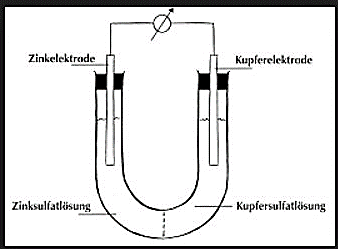 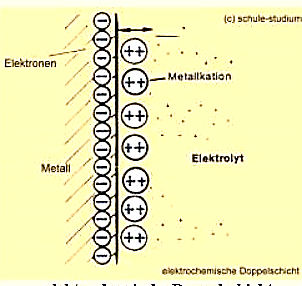 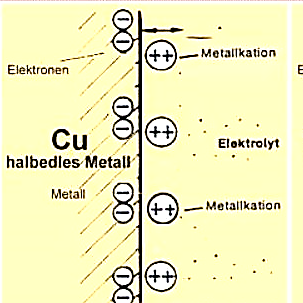 Die Gesamtreaktion und warum Strom fließt. Verbindet man die beiden Elektroden elektrisch leitend, kann sich der unterschiedliche Elektronendruck ausgleichen, denn an der Zn-Elektrode herrscht Elektronenüberschuss, an der Cu-Elektrode Elektronenmangel.                                                   Die an der Cu-Elektrode haftenden Cu2+-Ionen nehmen Elektronen auf und werden zu ele-mentarem Kupfer. Die Zn2+-Ionen werden nicht mehr an der Zinkoberfläche festgehalten, sie verteilen sich in der Zinksulfatlösung („gehen in Lösung“). An der Kupferelektrode bilden sich Kupferatome, es werden also immer weniger Kupfer-Ionen. Zink-Ionen diffundieren  daher zum Ladungsausgleich durch die poröse Trennwand (Diaphragma).Oxidation: Reduktion: Redoxreaktion: 